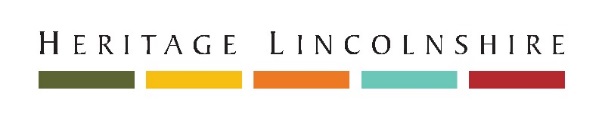 PERSON SPECIFICATIONESSENTIALDESIRABLEEducation/Training/QualificationsNo essential requirement as assessment equally weighted on experience.Degree or equivalent in Business Studies, Marketing or related subject.IOSH Managing Safely QualificationExperienceSuccessful commercial management experience.Ability to demonstrate performance in budget control and management.Management of People focussed services.Understanding of both high quality customer service and principles.Experience of setting and contributing to strategyExperience of the Archaeological sector.CompetenciesWell-developed interpersonal and communication skillsExcellent organisational skillsInnovative and proactive in the delivery of business plan objectives and targets.Excellent team playerAbility to work under pressureUse of Microsoft programmesCurrent driving licence and own car.Ability to engage with future clients.Ability to develop relationships with current and past clients.Values and attitudesProactive and solution-focussedFlexible according to the needs of the businessSmart appearanceConfidenceEnthusiastic Committed to equal opportunities